Клещевой энцефалит	Клещевой энцефалит (весенне-летний энцефалит) - природно-очаговое острое инфекционное заболевание, характеризующееся лихорадкой, интоксикацией и поражением нервной системы, приводящим к развитию параличей. 	Причина. Возбудитель болезни - вирус, способный выживать в клещах при низких температурах и чувствительный к высокой температуре. При кипячении погибает через 2 мин. В молоке и молочных продуктах сохраняется до 2 мес. Источником вируса являются клещи, в которых он существует неопределенно долго, передаваясь потомству. 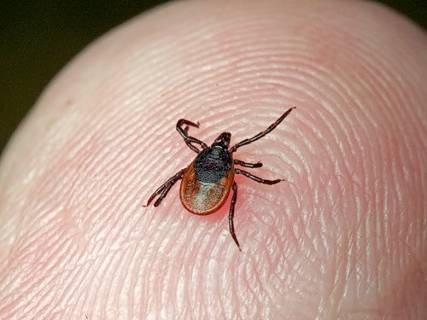 	Заражение человека происходит при присасывании клеща, имеющего вирус клещевого энцефалита, или употреблении в пищу сырого молока коз и коров, также зараженных клещами. Характерна весенне-летняя сезонность, связанная с периодом наибольшей активности клещей. Клещи распространены в лесной и лесостепной части России от Дальнего Востока до западных границ. В последние годы отмечается повсеместный рост заболеваемости клещевым энцефалитом. 70% заболевших - городское население, использующее для отдыха леса вблизи городов. 	Переносчики заболевания Клещи (отряд Acarina класса Паукообразных) – одна из самых разнообразных и древних групп членистоногих на Земле. Как правило, клещи питаются растительными остатками, почвенными грибами, или другими мелкими членистоногими. В мировой фауне насчитывается более 40 000 видов клещей, однако, многие группы до сих пор плохо изучены, и ежегодно ученые описывают десятки новых видов. 	Некоторые клещи приспособились к питанию кровью животных и стали паразитами. Среди паразитов наиболее известны иксодовые клещи (Ixodoidea). Эта группа насчитывает всего 680 видов, обитающих на всех континентах, включая Антарктиду. Иксодовые клещи переносят возбудителей болезней человека с природной очаговостью: клещевого энцефалита [основные переносчики — таёжный клещ Ixodes persulcatus и I. ricinus], клещевого боррелиоза (болезни Лайма), сыпного клещевого тифа, возвратного клещевого тифа, геморрагической лихорадки и ку-лихорадки, туляремии, эрлихиоза и многих др. Для предохранения от укусов Иксодовых клещей принимают ряд мер. Несмотря на значительное число видов иксодовых клещей, реальное эпидемиологическое значение имеют только два вида: Ixodes Persulcatus (таежный клещ) в азиатской и в ряде районов европейской части, Ixodes Ricinus (европейский лесной клещ) - в европейской части. 	Заражение и течение инфекции После укуса инфицированного клеща вирус проникает в кровь и нервную систему, вызывая тяжелые изменения. Заболевание развивается через несколько дней после укуса. Инкубационный период (то есть время до появления симптомов заболевания) длится от 1 дня до месяца (в среднем 10 дней). Чем дольше присасывался клещ, тем быстрее развивается заболевание) Первые симптомы болезни: лихорадка (до 38-39 градусов С), сильная головная боль, иногда тошнота, рвота, боль в суставах, слабость, разбитость, нарушения сна, кашель и насморк. В некоторых случаях заболевание может закончится на этой стадии и человек выздоравливает. Но в более тяжелых случаях на 3-5 сутки развивается поражение центральной нервной системы - менингит (воспаление оболочек головного мозга), энцефалит (воспаление вещества головного мозга), менингоэнцефалит (воспаление вещества и оболочек головногомозга).  Порой недуг принимает очень тяжелую форму, когда энцефалит не поддается лечению. Это может привести к инвалидности и даже смерти. Какого-то специфического лечения энцефалита не существует. 	В терапии используют ИММУНОГЛОБУЛИН (препарат, изготовленный на основе крови человека или лошади и содержащий готовые защитные белки - антитела против вируса клещевого энцефалита), противовирусные средства, а также лекарства, позволяющие избавиться от симптомов. 	Меры предосторожности Собираясь в лес, постарайтесь защитить себя от нападения клеща: ·   наденьте одежду с длинными рукавами, плотно прилегающими к запястью; ·   брюки заправьте в высокие сапоги (обувь должна закрывать тыл стопы и лодыжку, давая возможность заправить в нее одежду); ·   обязательно наденьте головной убор (платок или шапку); одежду выбирайте светлую, чтобы легче было заметить напавшего клеща;  обработайте одежду репеллентом, отпугивающим клещей; передвигаясь по лесу, старайтесь держаться середины тропинки, остерегайтесь высокой травы и кустарника. 	Чтобы аккуратно удалить присосавшегося клеща, можно обвязать его ниткой как можно ближе к хоботку, затем растянуть ее концы в сторону и осторожно, без резких движений потянуть их вверх до полного извлечения клеща. Можно также нанести на тело насекомого какой-либо масляный раствор - масло перекроет дыхальца на теле клеща, и, не имея возможности дышать, он отпадет. Если полностью извлечь клеща не удалось, и его головка осталась в ранке (выглядит как черная точка), следует извлечь ее булавкой, как обычную занозу. После манипуляции необходимо вымыть руки и обработать ранку настойкой йода или спиртовым раствором.   	Клеща ни в коем случае нельзя: давить - если клещ инфицирован, в его внутренних органах находится вирус отрывать - вирус концентрируется в слюнных железах насекомого и на его головке, которая при отрыве останется в ранке (еще опаснее отрывать клеща зубами, тогда вирус наверняка попадет в организм). Извлеченного клеща нужно обязательно исследовать на наличие у него вируса клещевого энцефалита. Насекомое следует поместить в небольшой стеклянный флакон и положить туда кусочек слегка увлажненной ваты. Закрытый флакон хранят в холодильнике, но не позднее 2 суток с момента укуса клеща необходимо доставить в лабораторию.

